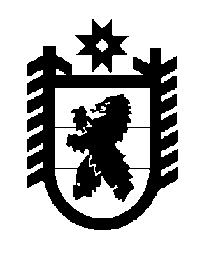 Российская Федерация Республика Карелия    ПРАВИТЕЛЬСТВО РЕСПУБЛИКИ КАРЕЛИЯПОСТАНОВЛЕНИЕот 31 августа 2012 года № 271-Пг. Петрозаводск О внесении изменения в Регламент Правительства Республики Карелия Правительство Республики Карелия п о с т а н о в л я е т:Внести в Регламент Правительства Республики Карелия, утвержденный постановлением Правительства Республики Карелия от 29 декабря 2010 года № 318-П  (Собрание законодательства Республики Карелия, 2010, № 12, ст.1729; 2011, № 12, ст.2058; Карелия, 2012, 26 июля), изменение, изложив раздел X в следующей редакции: "X. Организация работы с письменными и устными обращениями граждан и работы по предоставлению информации о деятельности Правительства116. Работа по обеспечению рассмотрения, учета и анализа письменных и устных обращений граждан к Главе Республики Карелия, в Правительство, в том числе поступивших во время встреч Главы Республики Карелия с населением, организация приема граждан по личным вопросам ведется Администрацией в соответствии с законодательством Российской Федерации по вопросам рассмотрения обращений граждан.116.1. Работа по обеспечению рассмотрения запросов граждан, организаций, общественных объединений о деятельности Правительства ведется Администрацией в соответствии с Федеральным законом от                      9 февраля 2009 года № 8-ФЗ "Об обеспечении доступа к информации о деятельности государственных органов и органов местного самоуправ-ления". Рассмотрение указанных запросов и предоставление информации по ним осуществляется органами исполнительной власти в соответствии с их компетенцией в порядке и сроки, установленные законодательством. Предоставление запрашиваемой информации непосредственно в Правительстве осуществляется Администрацией в установленном Администрацией порядке.".            Глава Республики  Карелия                                                            А.П. Худилайнен